Jarní rostlinyPracovní list je určen pro žáky 1.–3. tříd. Děti budou potřebovat pastelky. Cílem je opakování názvů jarních květin a mláďat, která k jaru patří.UčíTelka (HV): Uvíjíme věneček________________________________________________________Podívejte se na video a vzpomeňte si, která mláďata se na jaře rodí.………………………………………………………………………………………………………………………..………………………………………………………………………………………………………………………..………………………………………………………………………………………………………………………..Napište:Jak se nazývá máma od kuřete?..........................................................................Jak se nazývá mládě od krávy?...........................................................................Jak se nazývá mládě od kobyly?.........................................................................Doplňte tabulku přesmyček, skrývají v sobě názvy jarních rostlin.Řěšení:Pojmenujte rostliny na fotografiích. Které z nich rostou v okolí vaší školy nebo domova?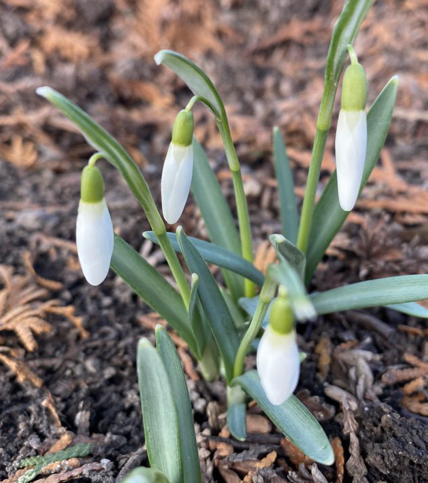 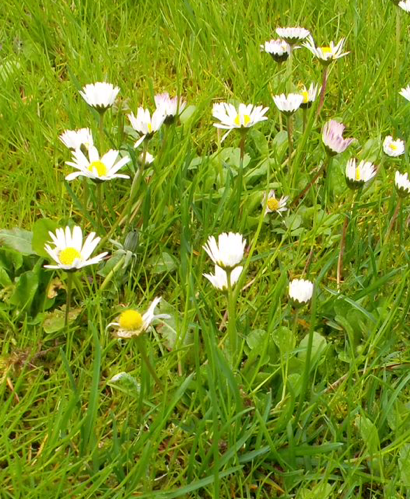 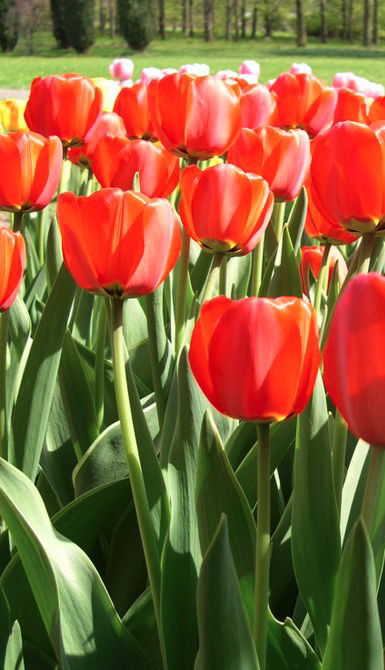 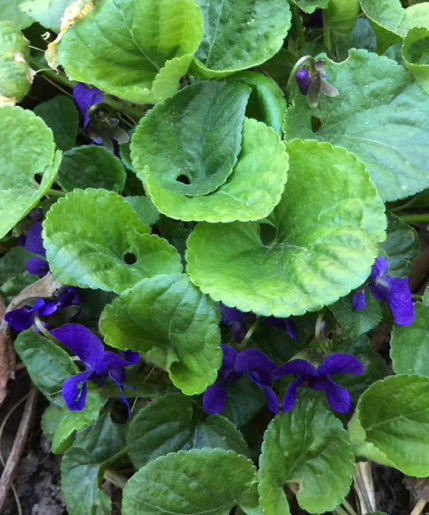 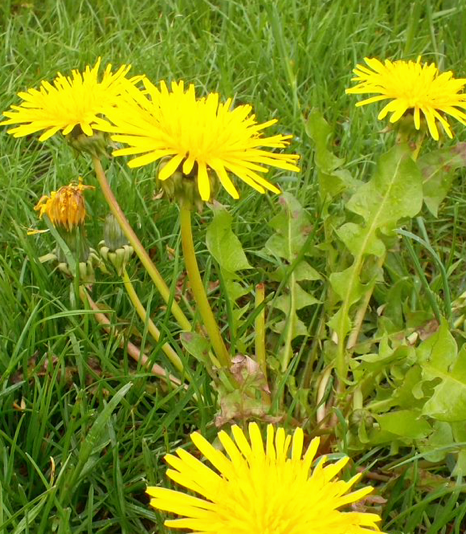 Zazpívejte si písničku z videa a dejte do ní názvy jarních rostlin, které znáte.Co jsem se touto aktivitou naučil/a:………………………………………………………………………………………………………………………………………………………………………………………………………………………………………………………………………………………………………………………………………………………………………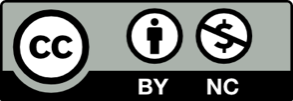 RTČÍLEPKKAIFALNPILTÁNUEŽNSĚNAK